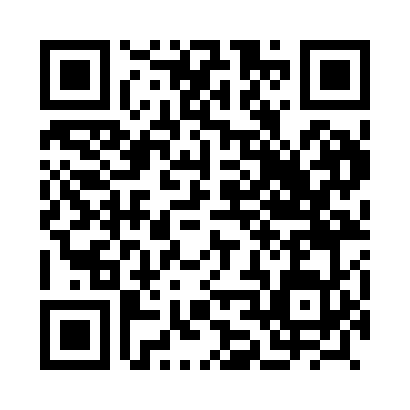 Prayer times for Agwand, PakistanWed 1 May 2024 - Fri 31 May 2024High Latitude Method: Angle Based RulePrayer Calculation Method: University of Islamic SciencesAsar Calculation Method: ShafiPrayer times provided by https://www.salahtimes.comDateDayFajrSunriseDhuhrAsrMaghribIsha1Wed3:455:1612:023:446:488:202Thu3:435:1512:023:446:498:213Fri3:425:1412:023:446:498:224Sat3:415:1312:013:446:508:235Sun3:395:1212:013:446:518:246Mon3:385:1112:013:446:528:257Tue3:375:1112:013:446:528:268Wed3:365:1012:013:446:538:279Thu3:355:0912:013:446:548:2810Fri3:345:0812:013:446:558:2911Sat3:325:0712:013:446:558:3012Sun3:315:0612:013:446:568:3113Mon3:305:0612:013:446:578:3314Tue3:295:0512:013:456:588:3415Wed3:285:0412:013:456:588:3516Thu3:275:0312:013:456:598:3617Fri3:265:0312:013:457:008:3718Sat3:255:0212:013:457:018:3819Sun3:245:0212:013:457:018:3920Mon3:235:0112:013:457:028:4021Tue3:225:0012:013:457:038:4122Wed3:215:0012:013:457:038:4223Thu3:214:5912:023:457:048:4324Fri3:204:5912:023:467:058:4425Sat3:194:5812:023:467:058:4526Sun3:184:5812:023:467:068:4627Mon3:184:5712:023:467:078:4728Tue3:174:5712:023:467:078:4829Wed3:164:5712:023:467:088:4830Thu3:164:5612:023:467:098:4931Fri3:154:5612:023:477:098:50